ПОСТАНОВЛЕНИЕ                       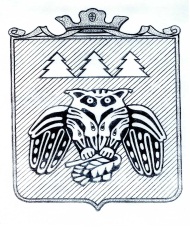  администрации  муниципального образования муниципального района «Сыктывдинский»«Сыктывдiн» муниципальнöй районынмуниципальнöй юкöнса администрациялöн Ш У Ö Мот 2 марта 2020 года                                                                                                          № 3/346Руководствуясь Федеральным законом от 28 июня 2014 года № 172-ФЗ «О стратегическом планировании в Российской Федерации» и постановлением администрации муниципального образования муниципального района «Сыктывдинский» от 30 марта 2018 года № 3/263, в целях реализации и выполнения показателей (индикаторов) муниципальной программы муниципального образования муниципального района «Сыктывдинский» «Об утверждении муниципальной программы «Обеспечение безопасности населения и муниципального имущества на территории МО МР «Сыктывдинский» на 2020-2022 годы», администрация муниципального образования муниципального района «Сыктывдинский»ПОСТАНОВЛЯЕТ:Утвердить Комплексный план мероприятий по реализации муниципальной программы муниципального образования муниципального района «Сыктывдинский» «Обеспечение безопасности населения и муниципального имущества на 2020 год» (далее - План) согласно приложению.Определить срок предоставления соисполнителями отчета о выполнении мероприятий Плана - ежеквартально, до 15 числа месяца, следующего за отчетным периодом.Контроль за исполнением настоящего постановления возложить на заместителя руководителя администрации муниципального района (Коншин А.В.).Настоящее постановление вступает в силу со дня его подписания и распространяет свое действие на правоотношения, возникшие с 1 января 2020 года.Руководитель администрациимуниципального района                                                                                      Л. Ю. Доронина«Приложение  к постановлению администрации МО МР «Сыктывдинский» от 2 марта 2020 г. № 3/346Комплексный план мероприятий по реализации муниципальной программы  муниципального образования муниципального района «Сыктывдинский» «Обеспечение безопасности населения и муниципального имущества на 2020 год» (в редакции постановления от 29.07.2020 №7/969)Об утверждении Комплексного плана мероприятий  по реализации муниципальной программы МО МР «Сыктывдинский» «Обеспечение безопасности населения и муниципального имущества на 2020 год»№Наименование основного мероприятия, ВЦП, мероприятия, контрольного события программыОтветственный руководитель, заместитель руководителя ОМСУ (Ф.И.О., должность)Ответственное структурное подразделение ОМСУОжидаемый непосредственный результат реализации основного мероприятия, ВЦП, мероприятияСрок начала реализацииСрок окончания реализации (дата контрольного события)Объем ресурсного обеспечения на очередной финансовый год, тыс. руб.Объем ресурсного обеспечения на очередной финансовый год, тыс. руб.Объем ресурсного обеспечения на очередной финансовый год, тыс. руб.Объем ресурсного обеспечения на очередной финансовый год, тыс. руб.График реализации на очередной финансовый год, кварталГрафик реализации на очередной финансовый год, кварталГрафик реализации на очередной финансовый год, кварталГрафик реализации на очередной финансовый год, квартал№Наименование основного мероприятия, ВЦП, мероприятия, контрольного события программыОтветственный руководитель, заместитель руководителя ОМСУ (Ф.И.О., должность)Ответственное структурное подразделение ОМСУОжидаемый непосредственный результат реализации основного мероприятия, ВЦП, мероприятияСрок начала реализацииСрок окончания реализации (дата контрольного события)Всего:в том числе за счет средств:в том числе за счет средств:в том числе за счет средств:График реализации на очередной финансовый год, кварталГрафик реализации на очередной финансовый год, кварталГрафик реализации на очередной финансовый год, кварталГрафик реализации на очередной финансовый год, квартал№Наименование основного мероприятия, ВЦП, мероприятия, контрольного события программыОтветственный руководитель, заместитель руководителя ОМСУ (Ф.И.О., должность)Ответственное структурное подразделение ОМСУОжидаемый непосредственный результат реализации основного мероприятия, ВЦП, мероприятияСрок начала реализацииСрок окончания реализации (дата контрольного события)Всего:Федерального бюджетаРеспубликанского бюджета Местного бюджета123423456789101112131415Подпрограмма 1 «Обеспечение первичных мер пожарной безопасности на территории МО МР «Сыктывдинский»Подпрограмма 1 «Обеспечение первичных мер пожарной безопасности на территории МО МР «Сыктывдинский»Подпрограмма 1 «Обеспечение первичных мер пожарной безопасности на территории МО МР «Сыктывдинский»Подпрограмма 1 «Обеспечение первичных мер пожарной безопасности на территории МО МР «Сыктывдинский»Подпрограмма 1 «Обеспечение первичных мер пожарной безопасности на территории МО МР «Сыктывдинский»Подпрограмма 1 «Обеспечение первичных мер пожарной безопасности на территории МО МР «Сыктывдинский»Подпрограмма 1 «Обеспечение первичных мер пожарной безопасности на территории МО МР «Сыктывдинский»Подпрограмма 1 «Обеспечение первичных мер пожарной безопасности на территории МО МР «Сыктывдинский»Подпрограмма 1 «Обеспечение первичных мер пожарной безопасности на территории МО МР «Сыктывдинский»Подпрограмма 1 «Обеспечение первичных мер пожарной безопасности на территории МО МР «Сыктывдинский»Подпрограмма 1 «Обеспечение первичных мер пожарной безопасности на территории МО МР «Сыктывдинский»Подпрограмма 1 «Обеспечение первичных мер пожарной безопасности на территории МО МР «Сыктывдинский»Подпрограмма 1 «Обеспечение первичных мер пожарной безопасности на территории МО МР «Сыктывдинский»Подпрограмма 1 «Обеспечение первичных мер пожарной безопасности на территории МО МР «Сыктывдинский»Цель подпрограммы 1: Повышение уровня защищенности населения и населенных пунктов  в области пожарной безопасности Цель подпрограммы 1: Повышение уровня защищенности населения и населенных пунктов  в области пожарной безопасности Цель подпрограммы 1: Повышение уровня защищенности населения и населенных пунктов  в области пожарной безопасности Цель подпрограммы 1: Повышение уровня защищенности населения и населенных пунктов  в области пожарной безопасности Цель подпрограммы 1: Повышение уровня защищенности населения и населенных пунктов  в области пожарной безопасности Цель подпрограммы 1: Повышение уровня защищенности населения и населенных пунктов  в области пожарной безопасности Цель подпрограммы 1: Повышение уровня защищенности населения и населенных пунктов  в области пожарной безопасности Цель подпрограммы 1: Повышение уровня защищенности населения и населенных пунктов  в области пожарной безопасности Цель подпрограммы 1: Повышение уровня защищенности населения и населенных пунктов  в области пожарной безопасности Цель подпрограммы 1: Повышение уровня защищенности населения и населенных пунктов  в области пожарной безопасности Цель подпрограммы 1: Повышение уровня защищенности населения и населенных пунктов  в области пожарной безопасности Цель подпрограммы 1: Повышение уровня защищенности населения и населенных пунктов  в области пожарной безопасности Цель подпрограммы 1: Повышение уровня защищенности населения и населенных пунктов  в области пожарной безопасности Цель подпрограммы 1: Повышение уровня защищенности населения и населенных пунктов  в области пожарной безопасности Задача 1 Обеспечение населенных пунктов достаточным количеством источников наружного противопожарного водоснабжения (далее – ИНППВ)Задача 1 Обеспечение населенных пунктов достаточным количеством источников наружного противопожарного водоснабжения (далее – ИНППВ)Задача 1 Обеспечение населенных пунктов достаточным количеством источников наружного противопожарного водоснабжения (далее – ИНППВ)Задача 1 Обеспечение населенных пунктов достаточным количеством источников наружного противопожарного водоснабжения (далее – ИНППВ)Задача 1 Обеспечение населенных пунктов достаточным количеством источников наружного противопожарного водоснабжения (далее – ИНППВ)Задача 1 Обеспечение населенных пунктов достаточным количеством источников наружного противопожарного водоснабжения (далее – ИНППВ)Задача 1 Обеспечение населенных пунктов достаточным количеством источников наружного противопожарного водоснабжения (далее – ИНППВ)Задача 1 Обеспечение населенных пунктов достаточным количеством источников наружного противопожарного водоснабжения (далее – ИНППВ)Задача 1 Обеспечение населенных пунктов достаточным количеством источников наружного противопожарного водоснабжения (далее – ИНППВ)Задача 1 Обеспечение населенных пунктов достаточным количеством источников наружного противопожарного водоснабжения (далее – ИНППВ)Задача 1 Обеспечение населенных пунктов достаточным количеством источников наружного противопожарного водоснабжения (далее – ИНППВ)Задача 1 Обеспечение населенных пунктов достаточным количеством источников наружного противопожарного водоснабжения (далее – ИНППВ)Задача 1 Обеспечение населенных пунктов достаточным количеством источников наружного противопожарного водоснабжения (далее – ИНППВ)Задача 1 Обеспечение населенных пунктов достаточным количеством источников наружного противопожарного водоснабжения (далее – ИНППВ)1.Основное мероприятие 1.1.1.: Обустройство ИНППВ Заместитель руководителя администрации муниципального района Коншин А.В.; Главы СПСпециальное управление администрации муниципального района (далее – СУ), Увеличение количества источников наружного противопожарного водоснабжения до 456 ед. к 2022г.01.01.202031.12.2020ХХХХХХХХ2.Мероприятие 1.1.1.1.:Обустройство информационных знаков к ИНППВЗаместитель руководителя администрации муниципального района Коншин А.В.; Главы СПСУ, Увеличение количества источников наружного противопожарного водоснабжения до 456 ед. к 2022г.01.01.202031.12.2020ХХХХХХХХ3.Контрольное событие 1:Ремонт и покраска пирамид в красный цвет ХВ течение годаХХХХ-ХХ-4.Контрольное событие 2:Приобретение и установка люминесцентных информационных знаковХВ течение годаХХХХ-ХХ-5.Мероприятие 1.1.1.2.:Обустройство подъездных путей к ИНППВЗаместитель руководителя администрации муниципального района Коншин А.В.; Главы СПСУ, Увеличение количества источников наружного противопожарного водоснабжения до 456 ед. к 2022г.ХВ течение годаХХХХХХ-Х6.Контрольное событие 3:Совместно с главами сельских поселений привлечение местного населения для очистки ИНППВ и подъездов к ним от снегаХВ течение годаХХХХХХ-Х7.Контрольное событие 4:Очистка горловин пожарных водоемов и пирамид Х15.06.2020ХХХХХХ-Х8.Мероприятие 1.1.1.3.:Привлечение добровольцев в проведении мероприятий по очистке от снега подъездов к ИНППВЗаместитель руководителя администрации муниципального района Коншин А.В.; Главы СПСУ, Увеличение количества источников наружного противопожарного водоснабжения до 456 ед. к 2022г.ХВ течение годаХХХХХХ-Х9.Контрольное событие 5:Проведение агитационной работы среди населения 01.01.202031.12.2020ХХХХХХХХ10.Контрольное событие 6Стимулирование деятельности добровольцевХВ течение годаХХХХХХ-Х11.Основное мероприятие 1.1.2.:Ремонт и строительство ИНППВЗаместитель руководителя администрации муниципального района Коншин А.В.; Главы СПСУ, Увеличение количества источников наружного противопожарного водоснабжения до 456 ед. к 2022г.01.05.202030.09.2020920,00ХХ920,00Х--Х12.Мероприятие 1.1.2.1.:Приведение в исправное состояние (ремонт) ИНППВЗаместитель руководителя администрации муниципального района Коншин А.В.; Главы СПСУ, Увеличение количества источников наружного противопожарного водоснабжения до 456 ед. к 2022г.01.01.202031.12.2020220,00ХХ220,00Х--Х13.Контрольное событие 7:Актуализация реестра неисправных ИНППВХВ течение годаХХХХХ--Х14.Контрольное событие 8:Привлечение к ремонту специализированных учрежденийХВ течение годаХХХХХ--Х15.Мероприятие 1.1.2.2.:Строительство ИНППВЗаместитель руководителя администрации муниципального района Коншин А.В.; Главы СПСУ, Увеличение количества источников наружного противопожарного водоснабжения до 456 ед. к 2022г.01.01.202031.12.2020700,00ХХ700,00Х--Х16.Контрольное событие 9Создание новых пожарных водоемов01.05.202030.09.2020700,00ХХ700,00Х--Х17.Контрольное событие 10Ввод новых пожарных гидрантов 01.05.202030.09.2020ХХХХХ--Х18.Контрольное событие 11Установка пожарных ёмкостей 01.05.202030.09.2020ХХХХХ--ХЗадача 2: Защита населенных пунктов подверженных лесным пожарамЗадача 2: Защита населенных пунктов подверженных лесным пожарамЗадача 2: Защита населенных пунктов подверженных лесным пожарамЗадача 2: Защита населенных пунктов подверженных лесным пожарамЗадача 2: Защита населенных пунктов подверженных лесным пожарамЗадача 2: Защита населенных пунктов подверженных лесным пожарамЗадача 2: Защита населенных пунктов подверженных лесным пожарамЗадача 2: Защита населенных пунктов подверженных лесным пожарамЗадача 2: Защита населенных пунктов подверженных лесным пожарамЗадача 2: Защита населенных пунктов подверженных лесным пожарамЗадача 2: Защита населенных пунктов подверженных лесным пожарамЗадача 2: Защита населенных пунктов подверженных лесным пожарамЗадача 2: Защита населенных пунктов подверженных лесным пожарамЗадача 2: Защита населенных пунктов подверженных лесным пожарам19.Основное мероприятие 1.2.1.:Обустройство защитных минерализованных полос Заместитель руководителя администрации муниципального района Коншин А.В.; Главы СПГлавы Администрации СПРеализация ежегодно не менее 10 мероприятий,  направленных на совершенствование системы пожарной безопасности на территории муниципального района01.01.202031.12.2020ХХХХХ--Х20.Мероприятие 1.2.1.1.:Мероприятия по предупреждению и смягчению последствий возникновения угроз лесных пожаровЗаместитель руководителя администрации муниципального района Коншин А.В.; Главы СПГлавы Администрации СПСнижение количества пожаров на 2ед. ежегодно.01.05.202030.09.2020ХХХХХХХХ21.Контрольное событие 12:Профилактика пожаровСнижение количества пожаров на 2ед. ежегодно.01.01.202031.12.2020ХХХХХХХХ22.Контрольное событие 13:Проведение очистки участков, примыкающих к лесным массивам от сухой травянистой растительности и древесных отходов01.05.202030.09.2020ХХХХХ--Х23.Мероприятие 1.2.1.2.:Обустройство защитными минерализованными полосами в местах примыкания населенных пунктов к лесным массивам, включая организацию и проведение противопожарных вырубок Заместитель руководителя администрации муниципального района Коншин А.В.; Главы СПГлавы Администрации СПРеализация ежегодно не менее 10 мероприятий,  направленных на совершенствование системы пожарной безопасности на территории муниципального района01.01.202031.12.2020ХХХХХ--Х24.Контрольное событие 14:Создание минерализованных полос, противопожарных разрывов 01.05.202030.09.2020ХХХХХ--Х25.Контрольное событие 15:Создание и поддержание в постоянной готовности пожарных щитов, бочек с водой в СНТ и в населённых пунктах01.05.202030.09.2020ХХХХХ--ХЗадача 3: Организация развития деятельности подразделений добровольной пожарной охраны (далее – ДПО)Задача 3: Организация развития деятельности подразделений добровольной пожарной охраны (далее – ДПО)Задача 3: Организация развития деятельности подразделений добровольной пожарной охраны (далее – ДПО)Задача 3: Организация развития деятельности подразделений добровольной пожарной охраны (далее – ДПО)Задача 3: Организация развития деятельности подразделений добровольной пожарной охраны (далее – ДПО)Задача 3: Организация развития деятельности подразделений добровольной пожарной охраны (далее – ДПО)Задача 3: Организация развития деятельности подразделений добровольной пожарной охраны (далее – ДПО)Задача 3: Организация развития деятельности подразделений добровольной пожарной охраны (далее – ДПО)Задача 3: Организация развития деятельности подразделений добровольной пожарной охраны (далее – ДПО)Задача 3: Организация развития деятельности подразделений добровольной пожарной охраны (далее – ДПО)Задача 3: Организация развития деятельности подразделений добровольной пожарной охраны (далее – ДПО)Задача 3: Организация развития деятельности подразделений добровольной пожарной охраны (далее – ДПО)Задача 3: Организация развития деятельности подразделений добровольной пожарной охраны (далее – ДПО)Задача 3: Организация развития деятельности подразделений добровольной пожарной охраны (далее – ДПО)26Основное мероприятие 1.3.1.:Развитие ДПО на территории МО МР «Сыктывдинский»Заместитель руководителя администрации муниципального района Коншин А.В.; Главы СПСУ, Создание ДПО в каждом населенном пункте01.01.202031.12.2020ХХХХХХХХ27Мероприятие 1.3.1.1.:Обучение членов ДПО Заместитель руководителя администрации муниципального района Коншин А.В.; Главы СПСУ, Создание ДПО в каждом населенном пункте01.04.202031.05.2020ХХХХХ-ХХ28.Контрольное событие 16:Регистрация членов ДПО сельских поселений в реестре ГУ МЧС России по РК01.01.202031.12.2020ХХХХХХХХ29.Контрольное событие 17:Разработка, согласование, утверждение реестра членов ДПО МО МР «Сыктывдинский»01.03.202031.12.2020ХХХХХХХХ30.Контрольное событие 18:Направление на обучение членов ДПО01.04.202031.05.2020ХХХХХХХХ31.Мероприятие 1.3.1.2.:Оснащение членов ДПОЗаместитель руководителя администрации муниципального района Коншин А.В.; Главы СПСУ, Создание ДПО в каждом населенном пункте01.01.202031.12.2020ХХХХХХХХ32.Контрольное событие 19:Материальное и иное стимулирование деятельности членов ДПО01.01.202031.12.2020ХХХХХХХХ33.Контрольное событие 20:Материально-техническое обеспечение деятельности ДПО01.01.202031.12.2020ХХХХХХХХЗадача 4: Организация и обеспечение мероприятий по проведению противопожарной пропагандыЗадача 4: Организация и обеспечение мероприятий по проведению противопожарной пропагандыЗадача 4: Организация и обеспечение мероприятий по проведению противопожарной пропагандыЗадача 4: Организация и обеспечение мероприятий по проведению противопожарной пропагандыЗадача 4: Организация и обеспечение мероприятий по проведению противопожарной пропагандыЗадача 4: Организация и обеспечение мероприятий по проведению противопожарной пропагандыЗадача 4: Организация и обеспечение мероприятий по проведению противопожарной пропагандыЗадача 4: Организация и обеспечение мероприятий по проведению противопожарной пропагандыЗадача 4: Организация и обеспечение мероприятий по проведению противопожарной пропагандыЗадача 4: Организация и обеспечение мероприятий по проведению противопожарной пропагандыЗадача 4: Организация и обеспечение мероприятий по проведению противопожарной пропагандыЗадача 4: Организация и обеспечение мероприятий по проведению противопожарной пропагандыЗадача 4: Организация и обеспечение мероприятий по проведению противопожарной пропагандыЗадача 4: Организация и обеспечение мероприятий по проведению противопожарной пропаганды34.Основное мероприятие 1.4.1.:Проведение противопожарной пропаганды среди населенияЗаместитель руководителя администрации муниципального района Коншин А.В.; Главы СПСУ, Снижение количества пожаров на 2ед. ежегодно.01.01.202031.12.202010,00ХХ10,00ХХХХ35.Мероприятие 1.4.1.1.:Организация сходов/собраний граждан населённых пунктовЗаместитель руководителя администрации муниципального района Коншин А.В.; Главы СПСУ, Реализация ежегодно не менее 10 мероприятий,  направленных на совершенствование системы пожарной безопасности на территории муниципального района01.01.202031.12.2020ХХХХХХХХ36.Контрольное событие 21:Раздача памяток населению по мерам ПБ01.01.202031.12.2020ХХХХХХХХ37.Контрольное событие 22: Разъяснение населению правил ПБ01.01.202031.12.2020ХХХХХХХХ38.Контрольное событие 23:Организация обучения неработающего населения МО МР «Сыктывдинский» мерам ПБ в УКП01.01.202031.12.2020ХХХХХХХХ39.Мероприятие 1.4.1.2.:Разработка и изготовление печатной продукции по вопросам пожарной безопасности/профилактики пожаров.Заместитель руководителя администрации муниципального района Коншин А.В.; Главы СПСУ, Реализация ежегодно не менее 10 мероприятий,  направленных на совершенствование системы пожарной безопасности на территории муниципального района01.01.202031.12.202010,00ХХ10,00ХХХХ40.Контрольное событие 24:Отбор информационного материала для разработки печатной продукции 01.01.202031.12.2020ХХХХХХХХ41.Контрольное событие 25:Выбор организации-изготовителя печатной продукции.01.01.202031.12.2020ХХХХХХХХ42.Контрольное событие 26:Выпуск готовой продукции 01.01.202031.12.2020ХХХ10,00ХХХХ43.Контрольное событие 27:Распространение среди населения и размещение печатной продукции в сети «Интернет», СМИ 01.01.202031.12.2020ХХХХХХХХИтого по Подпрограмме № 1Итого по Подпрограмме № 1Итого по Подпрограмме № 1Итого по Подпрограмме № 1--930,0ХХ930,00----Подпрограмма 2 «Правопорядок»Подпрограмма 2 «Правопорядок»Подпрограмма 2 «Правопорядок»Подпрограмма 2 «Правопорядок»Подпрограмма 2 «Правопорядок»Подпрограмма 2 «Правопорядок»Подпрограмма 2 «Правопорядок»Подпрограмма 2 «Правопорядок»Подпрограмма 2 «Правопорядок»Подпрограмма 2 «Правопорядок»Подпрограмма 2 «Правопорядок»Подпрограмма 2 «Правопорядок»Подпрограмма 2 «Правопорядок»Подпрограмма 2 «Правопорядок»Цель подпрограммы 2: Создание условий для укрепления правопорядка, обеспечение организационной и административной деятельности по противодействию терроризма и экстремизма на территории муниципального района, поддержание межнационального и межконфессионального согласия, повышение эффективности охраны общественного порядка и обеспечение общественной безопасности.Цель подпрограммы 2: Создание условий для укрепления правопорядка, обеспечение организационной и административной деятельности по противодействию терроризма и экстремизма на территории муниципального района, поддержание межнационального и межконфессионального согласия, повышение эффективности охраны общественного порядка и обеспечение общественной безопасности.Цель подпрограммы 2: Создание условий для укрепления правопорядка, обеспечение организационной и административной деятельности по противодействию терроризма и экстремизма на территории муниципального района, поддержание межнационального и межконфессионального согласия, повышение эффективности охраны общественного порядка и обеспечение общественной безопасности.Цель подпрограммы 2: Создание условий для укрепления правопорядка, обеспечение организационной и административной деятельности по противодействию терроризма и экстремизма на территории муниципального района, поддержание межнационального и межконфессионального согласия, повышение эффективности охраны общественного порядка и обеспечение общественной безопасности.Цель подпрограммы 2: Создание условий для укрепления правопорядка, обеспечение организационной и административной деятельности по противодействию терроризма и экстремизма на территории муниципального района, поддержание межнационального и межконфессионального согласия, повышение эффективности охраны общественного порядка и обеспечение общественной безопасности.Цель подпрограммы 2: Создание условий для укрепления правопорядка, обеспечение организационной и административной деятельности по противодействию терроризма и экстремизма на территории муниципального района, поддержание межнационального и межконфессионального согласия, повышение эффективности охраны общественного порядка и обеспечение общественной безопасности.Цель подпрограммы 2: Создание условий для укрепления правопорядка, обеспечение организационной и административной деятельности по противодействию терроризма и экстремизма на территории муниципального района, поддержание межнационального и межконфессионального согласия, повышение эффективности охраны общественного порядка и обеспечение общественной безопасности.Цель подпрограммы 2: Создание условий для укрепления правопорядка, обеспечение организационной и административной деятельности по противодействию терроризма и экстремизма на территории муниципального района, поддержание межнационального и межконфессионального согласия, повышение эффективности охраны общественного порядка и обеспечение общественной безопасности.Цель подпрограммы 2: Создание условий для укрепления правопорядка, обеспечение организационной и административной деятельности по противодействию терроризма и экстремизма на территории муниципального района, поддержание межнационального и межконфессионального согласия, повышение эффективности охраны общественного порядка и обеспечение общественной безопасности.Цель подпрограммы 2: Создание условий для укрепления правопорядка, обеспечение организационной и административной деятельности по противодействию терроризма и экстремизма на территории муниципального района, поддержание межнационального и межконфессионального согласия, повышение эффективности охраны общественного порядка и обеспечение общественной безопасности.Цель подпрограммы 2: Создание условий для укрепления правопорядка, обеспечение организационной и административной деятельности по противодействию терроризма и экстремизма на территории муниципального района, поддержание межнационального и межконфессионального согласия, повышение эффективности охраны общественного порядка и обеспечение общественной безопасности.Цель подпрограммы 2: Создание условий для укрепления правопорядка, обеспечение организационной и административной деятельности по противодействию терроризма и экстремизма на территории муниципального района, поддержание межнационального и межконфессионального согласия, повышение эффективности охраны общественного порядка и обеспечение общественной безопасности.Цель подпрограммы 2: Создание условий для укрепления правопорядка, обеспечение организационной и административной деятельности по противодействию терроризма и экстремизма на территории муниципального района, поддержание межнационального и межконфессионального согласия, повышение эффективности охраны общественного порядка и обеспечение общественной безопасности.Цель подпрограммы 2: Создание условий для укрепления правопорядка, обеспечение организационной и административной деятельности по противодействию терроризма и экстремизма на территории муниципального района, поддержание межнационального и межконфессионального согласия, повышение эффективности охраны общественного порядка и обеспечение общественной безопасности.Задача 1. Совершенствование материально-технической базы аппаратно-программного комплекса «Безопасный город»Задача 1. Совершенствование материально-технической базы аппаратно-программного комплекса «Безопасный город»Задача 1. Совершенствование материально-технической базы аппаратно-программного комплекса «Безопасный город»Задача 1. Совершенствование материально-технической базы аппаратно-программного комплекса «Безопасный город»Задача 1. Совершенствование материально-технической базы аппаратно-программного комплекса «Безопасный город»Задача 1. Совершенствование материально-технической базы аппаратно-программного комплекса «Безопасный город»Задача 1. Совершенствование материально-технической базы аппаратно-программного комплекса «Безопасный город»Задача 1. Совершенствование материально-технической базы аппаратно-программного комплекса «Безопасный город»Задача 1. Совершенствование материально-технической базы аппаратно-программного комплекса «Безопасный город»Задача 1. Совершенствование материально-технической базы аппаратно-программного комплекса «Безопасный город»Задача 1. Совершенствование материально-технической базы аппаратно-программного комплекса «Безопасный город»Задача 1. Совершенствование материально-технической базы аппаратно-программного комплекса «Безопасный город»Задача 1. Совершенствование материально-технической базы аппаратно-программного комплекса «Безопасный город»Задача 1. Совершенствование материально-технической базы аппаратно-программного комплекса «Безопасный город»44.Основное мероприятие 2.1.1.:Оснащение мест массового пребывания людей уличными камерами видеонаблюдения по АПК «Безопасный город».Заместитель руководителя администрации муниципального района Коншин А.В.СУУвеличение количества камер уличного видеонаблюдения, установленных на территории  МО МР «Сыктывдинский» в рамках развития АПК «Безопасный город» в среднем на 2 единицы ежегодно; Увеличение количества преступлений и правонарушений, выявленных с использованием системы видеонаблюдения до 20 ед. в год)01.01.202031.12.2020500,00ХХ500,00ХХХХ45.Мероприятие 2.1.1.1.:Заключение муниципального контракта на монтаж дополнительных уличных камер видеонаблюденияЗаместитель руководителя администрации муниципального района Коншин А.В.СУ Увеличение количества камер уличного видеонаблюдения, установленных на территории  МО МР «Сыктывдинский» в рамках развития АПК «Безопасный город» в среднем на 2 единицы ежегодно; Увеличение количества преступлений и правонарушений, выявленных с использованием системы видеонаблюдения до 20 ед. в год)01.01.202031.12.2020400,00ХХ400,00ХХХХ46.Контрольное событие 1:Сбор коммерческих предложений01.01.202031.12.2020ХХХХХХХХ47.Контрольное событие 2:Разработка технической и аукционной документации01.01.202031.12.2020ХХХХХХХХ48.Контрольное событие 3:Проведение электронного аукциона на проведение работы по доукомплектованию уличными видеокамерами АПК «Безопасный город»01.01.202031.12.2020ХХХХХХХХ49.Мероприятие 2.1.1.2.: Заключение договора на обслуживание системы видеонаблюденияЗаместитель руководителя администрации муниципального района Коншин А.В.СУУвеличение количества камер уличного видеонаблюдения, установленных на территории  МО МР «Сыктывдинский» в рамках развития АПК «Безопасный город» в среднем на 2 единицы ежегодно; Увеличение количества преступлений и правонарушений, выявленных с использованием системы видеонаблюдения до 20 ед. в год)01.01.202031.12.2020100,00ХХ100,00ХХХХ50.Контрольное событие 4:Разработка и согласование с обслуживающей организаций договора на обслуживание системы видеонаблюдения01.01.202031.12.2020ХХХХХХХХ51.Контрольное событие 5:Контроль исполнения договора не реже 1 раз в квартал 01.01.202031.12.2020ХХХХХХХХЗадача 2. Повышение эффективности охраны общественного порядка и обеспечение общественной безопасностиЗадача 2. Повышение эффективности охраны общественного порядка и обеспечение общественной безопасностиЗадача 2. Повышение эффективности охраны общественного порядка и обеспечение общественной безопасностиЗадача 2. Повышение эффективности охраны общественного порядка и обеспечение общественной безопасностиЗадача 2. Повышение эффективности охраны общественного порядка и обеспечение общественной безопасностиЗадача 2. Повышение эффективности охраны общественного порядка и обеспечение общественной безопасностиЗадача 2. Повышение эффективности охраны общественного порядка и обеспечение общественной безопасностиЗадача 2. Повышение эффективности охраны общественного порядка и обеспечение общественной безопасностиЗадача 2. Повышение эффективности охраны общественного порядка и обеспечение общественной безопасностиЗадача 2. Повышение эффективности охраны общественного порядка и обеспечение общественной безопасностиЗадача 2. Повышение эффективности охраны общественного порядка и обеспечение общественной безопасностиЗадача 2. Повышение эффективности охраны общественного порядка и обеспечение общественной безопасностиЗадача 2. Повышение эффективности охраны общественного порядка и обеспечение общественной безопасностиЗадача 2. Повышение эффективности охраны общественного порядка и обеспечение общественной безопасности52.Основное мероприятие 2.2.1.:Реализация комплекса мер, направленных на привлечение общественных организации и граждан к деятельности по обеспечению охраны общественного порядка и безопасности граждан, их материальное стимулирование Заместитель руководителя администрации муниципального района Носов В.Ю. Отдел по работе с сельским поселениями, Увеличение количества мероприятий, при проведении которых для обеспечения общественного порядка привлекались общественные формирования правоохранительной направленности (добровольные народные дружины) на 5 ед. ежегодно.01.01.202031.12. 2020ХХХХХХХХ53.Мероприятие 2.2.1.1.:Мероприятия по повышению уровня правосознания граждан к необходимости в содействий в обеспечении правопорядка.Заместитель руководителя администрации муниципального района Носов В.Ю.Отдел по работе с сельским поселениями,  Увеличение количества мероприятий, при проведении которых для обеспечения общественного порядка привлекались общественные формирования правоохранительной направленности (добровольные народные дружины) на 5 ед. ежегодно.01.01.202031.12. 2020ХХХХХХХХ54.Контрольное событие 6:Опубликование информационных материалов о состоянии правопорядка в районе в СМИ, сети «Интернет»   01.01.202031.12. 2020ХХХХХХХХ55.Контрольное событие 7:Встречи с представителями отдела МВД России по Сыктывдинскому району01.01.202031.12. 2020ХХХХХХХХ56.Основное мероприятие 2.2.2.:Организация и обеспечение мероприятий, направленных на организацию охраны общественного порядкаЗаместитель руководителя администрации муниципального района Носов В.Ю.ОМВД по Сыктывдинскому районуСнижение числа зарегистрированных преступлений до 370 к 2022г.01.01.202031.12. 2020ХХХХХХХХ57.Мероприятие 2.2.2.1.:Информационно-разъяснительная деятельности по противодействию алкоголизму и наркомании. Доведение до населения информации об охране общественного порядка.Заместитель руководителя администрации муниципального района Носов В.Ю.ОМВД по Сыктывдинскому районуСнижение числа зарегистрированных преступлений до 370 к 2022г.01.01.202031.12. 2020ХХХХХХХХ58.Контрольное событие 8:Размещение информации на официальных сайтах, информационных стендах и в газетах01.01.2020в течение годаХХХХХХХХ59.Контрольное событие 9:Распространение среди населения буклетов, листовок01.01.2020в течение годаХХХХХХХХ60.Контрольное событие 10:Работа с детьми и обучающейся молодёжью по профилактике правонарушений01.01.202031.12. 2020ХХХХХХХХ61.Контрольное событие 11:Проведение конкурсов, соревнований01.01.2020в течение годаХХХХХХ-Х62.Контрольное событие 12:Встречи с представителями отдела МВД России по Сыктывдинскому району, с ветеранами, общественными организациями01.01.2020в течение годаХХХХХХ-ХЗадача 3. Повышение активности участия общественных объединений, граждан в оказании содействия правоохранительным органам в обеспечении общественного порядка и безопасности граждан. Задача 3. Повышение активности участия общественных объединений, граждан в оказании содействия правоохранительным органам в обеспечении общественного порядка и безопасности граждан. Задача 3. Повышение активности участия общественных объединений, граждан в оказании содействия правоохранительным органам в обеспечении общественного порядка и безопасности граждан. Задача 3. Повышение активности участия общественных объединений, граждан в оказании содействия правоохранительным органам в обеспечении общественного порядка и безопасности граждан. Задача 3. Повышение активности участия общественных объединений, граждан в оказании содействия правоохранительным органам в обеспечении общественного порядка и безопасности граждан. Задача 3. Повышение активности участия общественных объединений, граждан в оказании содействия правоохранительным органам в обеспечении общественного порядка и безопасности граждан. Задача 3. Повышение активности участия общественных объединений, граждан в оказании содействия правоохранительным органам в обеспечении общественного порядка и безопасности граждан. Задача 3. Повышение активности участия общественных объединений, граждан в оказании содействия правоохранительным органам в обеспечении общественного порядка и безопасности граждан. Задача 3. Повышение активности участия общественных объединений, граждан в оказании содействия правоохранительным органам в обеспечении общественного порядка и безопасности граждан. Задача 3. Повышение активности участия общественных объединений, граждан в оказании содействия правоохранительным органам в обеспечении общественного порядка и безопасности граждан. Задача 3. Повышение активности участия общественных объединений, граждан в оказании содействия правоохранительным органам в обеспечении общественного порядка и безопасности граждан. Задача 3. Повышение активности участия общественных объединений, граждан в оказании содействия правоохранительным органам в обеспечении общественного порядка и безопасности граждан. Задача 3. Повышение активности участия общественных объединений, граждан в оказании содействия правоохранительным органам в обеспечении общественного порядка и безопасности граждан. Задача 3. Повышение активности участия общественных объединений, граждан в оказании содействия правоохранительным органам в обеспечении общественного порядка и безопасности граждан. 63.Основное мероприятие 2.3.1.:Развитие народных дружинЗаместитель руководителя администрации муниципального района Носов В.Ю.Отдел по работе с сельским поселениями, Наличие народных дружин в каждом сельском поселений01.01.202031.12. 2020ХХХХХХХХ64.Мероприятие 2.3.1.1.:Вознаграждение народных дружинников за раскрытие преступлений и задержание лиц их совершивших. Выплаты компенсации проезда на пассажирском а/транспорте к месту исполнения обязанностей народного дружинника. Финансирование материально –технического обеспечения деятельности ДНД и помещений, технических и иных мат.средств, необходимых для осуществления их деятельности.Заместитель руководителя администрации муниципального района Носов В.Ю.Финансовое управление администрации, Совет по работе с СП, главы СПНаличие народных дружин в каждом сельском поселений01.01.202031.12. 2020ХХХХХХХХ65.Контрольное событие 13:Иное стимулирование членов ДНД (обеспечение выходным днем после проведенных мероприятий)01.01.202031.12. 2020ХХХХХХХХ66.Контрольное событие 14:Проведение конкурса на лучшего народного дружинника в муниципальном районе01.01.202031.12. 2020ХХХХХХХХЗадача 4. Обеспечение организационной и административной деятельности по противодействию терроризма и экстремизма на территории муниципального образованияЗадача 4. Обеспечение организационной и административной деятельности по противодействию терроризма и экстремизма на территории муниципального образованияЗадача 4. Обеспечение организационной и административной деятельности по противодействию терроризма и экстремизма на территории муниципального образованияЗадача 4. Обеспечение организационной и административной деятельности по противодействию терроризма и экстремизма на территории муниципального образованияЗадача 4. Обеспечение организационной и административной деятельности по противодействию терроризма и экстремизма на территории муниципального образованияЗадача 4. Обеспечение организационной и административной деятельности по противодействию терроризма и экстремизма на территории муниципального образованияЗадача 4. Обеспечение организационной и административной деятельности по противодействию терроризма и экстремизма на территории муниципального образованияЗадача 4. Обеспечение организационной и административной деятельности по противодействию терроризма и экстремизма на территории муниципального образованияЗадача 4. Обеспечение организационной и административной деятельности по противодействию терроризма и экстремизма на территории муниципального образованияЗадача 4. Обеспечение организационной и административной деятельности по противодействию терроризма и экстремизма на территории муниципального образованияЗадача 4. Обеспечение организационной и административной деятельности по противодействию терроризма и экстремизма на территории муниципального образованияЗадача 4. Обеспечение организационной и административной деятельности по противодействию терроризма и экстремизма на территории муниципального образованияЗадача 4. Обеспечение организационной и административной деятельности по противодействию терроризма и экстремизма на территории муниципального образованияЗадача 4. Обеспечение организационной и административной деятельности по противодействию терроризма и экстремизма на территории муниципального образования67.Основное мероприятие 2.4.1.:Профилактика терроризма и экстремизма в молодежной средеЗаместитель руководителя администрации муниципального района Коншин А.В.СУ, Управления образования, культуры администрации МО МР «Сыктывдинский»Отсутствие зафиксированных  фактов терроризма и экстремизма на территории муниципального образования (да).Увеличение проводимых мероприятий по профилактике терроризма и экстремизма на 6 ед. ежегодно01.01.202031.12. 2020ХХХХХXХX68.Мероприятие 2.4.1.1.:Проведение мероприятий по консолидации многонациональной молодежи района (форумы, конкурсы, семинаров, конференций, «круглых столов», встречи) с привлечением сотрудников ОМВД России по Сыктывдинскому району, направленных на профилактику терроризма.Заместитель руководителя администрации муниципального района Коншин А.В.СУ, Управления образования, культуры администрации МО МР «Сыктывдинский», ОМВД России по Сыктывдинскому районуОтсутствие зафиксированных  фактов терроризма и экстремизма на территории муниципального образования (да).Увеличение проводимых мероприятий по профилактике терроризма и экстремизма на 6 ед. ежегодно01.01.202031.12. 2020ХХХХХXХX69.Контрольное событие 15:Проведение мероприятий по профилактике  терроризма и экстремизма в молодежной среде не менее 4 ед. в год.01.01.202031.12. 2020ХХХХХХХХ70.Контрольное событие 16:Определение победителя конкурсов.01.01.202031.12. 2020ХХХХХХХХ71.Контрольное событие 17:Проведение тематических  художественных программ, вечеров, показов документальных фильмов из серии «Россия без террора», кинолекториев, встреч молодежи с участниками контр- террористических операций, книжных, плакатных выставок, библиотечных часов и др. мероприятий с общей тематикой «Мы против терроризма» не менее 2 ед. в год.01.01.202031.12. 2020ХХХХХХХХ72.Контрольное событие 18:Проведения олимпийских уроков, с участием известных спортсменов РК, встреч команд ветеранов боевых действий и молодежи по игровым видам спорта, соревнований, фестивалей, единоборств под общей тематикой «Спорт против терроризма» не менее 2 ед. в год.01.01.202031.12. 2020ХХХХХХХХ73.Контрольное событие 19:Проведение мероприятий на базе подростковых клубов по месту жительства (спортивно-игровые программы, конкурсы, турниры, мастер-классы, фестивали, викторины)01.01.202031.12. 2020ХХХХХХХХ74.Контрольное событие 20:Проведение мероприятий (концерты, круглые столы, соревнования, общешкольных радиолинеек, уроков памяти о жертвах в г. Беслане) направленных на профилактику терроризма, приуроченных ко Дню солидарности в борьбе с терроризмом (3 сентября).01.09.202008.09. 2020ХХХХХХХХ75.Основное мероприятие 2.4.2.:Содействие социальной и культурной адаптации мигрантов и их детейЗаместитель руководителя администрации муниципального района Коншин А.В.Управление культуры администрации МО МР «Сыктывдинский»Отсутствие зафиксированных  фактов терроризма и экстремизма на территории муниципального образования (да);Увеличение проводимых мероприятий по профилактике терроризма и экстремизма на 6ед. ежегодно.01.01.202031.12. 2020ХХХХХXХX76.Мероприятие 2.4.2.1.:Проведение мероприятий по социальной адаптации и межкультурное образование детей – мигрантов в публичной библиотеке.Заместитель руководителя администрации муниципального района Коншин А.В.Управление культуры администрации МО МР «Сыктывдинский»Отсутствие зафиксированных  фактов терроризма и экстремизма на территории муниципального образования (да);Увеличение проводимых мероприятий по профилактике терроризма и экстремизма на 6ед. ежегодно.01.01.202031.12. 2020ХХХХХXХX77.Контрольное событие 21:Привлечение к мероприятиям представителей религиозных организаций и национальных объединений. ХХХХХХХХ78.Контрольное событие 22:Разъяснительные беседы среди мигрантов и их детей по вопросам соблюдения миграционного законодательства и недопущения распространения террористических идей.01.01.202031.12. 2020ХХХХХXХX79.Мероприятие 2.4.2.4.:Проведение этнокультурных мероприятий направленных на адаптацию мигрантов в Российско-культурное пространство (выставки, праздники, дни национальных культур, фестивали).Заместитель руководителя администрации муниципального района Коншин А.В.Управление культуры администрации МО МР «Сыктывдинский»Увеличение проводимых мероприятий по профилактике терроризма и экстремизма на 6ед. ежегодно.01.01.202031.12. 2020ХХХХХXХX80.Контрольное событие 23:Определение места проведения мероприятия.01.01.202031.12. 2020ХХХХХXХX81.Контрольное событие 24:Привлечение к мероприятиям религиозных объединений, этнических общин, национально-культурных объединений.01.01.202031.12. 2020ХХХХХXХX82.Основное мероприятие 2.4.3.:Информационно-пропагандистское сопровождение профилактики терроризма и экстремизма (изготовление печатной продукции)Заместитель руководителя администрации муниципального района Коншин А.В.СУ, Отсутствие зафиксированных  фактов терроризма и экстремизма на территории муниципального образования (да);Увеличение проводимых мероприятий по профилактике терроризма и экстремизма на 6ед. ежегодно.01.01.202031.12. 202020,00ХХ20,00ХXХX83.Мероприятие 2.4.3.1.:Определение изготовителя печатной продукции.Заместитель руководителя администрации муниципального района Коншин А.В.СУУвеличение проводимых мероприятий по профилактике терроризма и экстремизма на 6ед. ежегодно.01.01.202031.12. 2020ХХХХХXХX84.Контрольное событие 25:Проведение котировки по закупке печатной продукции (памятки, листовки, буклеты)в течение годаХХХХХXХX85.Контрольное событие 26:Составление и заключение договора с подрядной организацией на выпуск печатной продукции.01.01.202031.12. 2020ХХХХХXХX86.Мероприятие 2.4.3.2.:Изготовление и выпуск готовой продукции.Заместитель руководителя администрации муниципального района Коншин А.В.СУУвеличение проводимых мероприятий по профилактике терроризма и экстремизма на 6ед. ежегодно.01.01.202031.12. 202020,00ХХ20,00ХXХX87.Контрольное событие 27:Отбор информационного материала для печатной продукции. 01.01.202031.12. 2020ХХХХХXХX88.Контрольное событие 28:Определение количества экземпляров с учетом финансирования.01.01.202031.12. 2020ХХХХХXХX89.Мероприятие 2.4.3.3.:Размещение информационных стендов, материалов (буклеты, листовки, плакаты, памятки и т.п.) по профилактике терроризма в муниципальном районе.Заместитель руководителя администрации муниципального района Коншин А.В.СУ, Управления образования и культуры администрации МО МР «Сыктывдинский», Главы администрации СП Отсутствие зафиксированных  фактов терроризма и экстремизма на территории муниципального образования (да);Увеличение проводимых мероприятий по профилактике терроризма и экстремизма на 6ед. ежегодно.01.01.202031.12. 2020ХХХХХXХX90.Контрольное событие 29:Распространение буклетов не реже 1 раза в квартал. Обновленные информационные уголков.01.01.202031.12. 2020ХХХХХXХX91.Контрольное событие 30:Обновленные информационные уголков.01.01.202031.12. 2020ХХХХХXХX92.Контрольное событие 31:Размещение на объектах социальной сферы, с массовым пребыванием людей01.01.202031.12. 2020ХХХХХXХX93.Основное мероприятие 2.4.4.:Методическое обеспечение профилактики терроризма и экстремизма.Заместитель руководителя администрации муниципального района Коншин А.В.СУ, Отсутствие зафиксированных  фактов терроризма и экстремизма на территории муниципального образования (да).Увеличение проводимых мероприятий по профилактике терроризма и экстремизма на 6ед. ежегодно.01.01.202031.12. 2020ХХХХХXХX94.Мероприятие 2.4.4.1.:Организация проведения семинаров, конференции, «круглых столов», тренингов по профилактике экстремизма для специалистов администрации муниципального района  учреждений культуры, спорта, образования.Заместитель руководителя администрации муниципального района Коншин А.В.СУ, Управления образования и культуры администрации МО МР «Сыктывдинский»Увеличение проводимых мероприятий по профилактике терроризма и экстремизма на 6ед. ежегодно.01.01.202031.12. 2020ХХХХХXХX95.Контрольное событие 32:Проведение мероприятий по профилактике терроризма и экстремизма до 4 ед. в год.01.01.202031.12. 2020ХХХХХXХX96.Контрольное событие 33:Привлечение к участию мероприятий специализированных учреждений и организаций.01.01.202031.12. 2020ХХХХХXХX97.Контрольное событие 34:Опубликование результатов о проведенных мероприятиях в сети Интернет.01.01.202031.12. 2020ХХХХХXХX98.Мероприятие 2.4.4.2.:Организация работы по информационному противодействию распространения идей экстремизма среди молодежи в сети Интернет.  Заместитель руководителя администрации муниципального района Коншин А.В.СУ, Управления образования и культуры администрации МО МР «Сыктывдинский»Отсутствие зафиксированных  фактов терроризма и экстремизма на территории муниципального образования (да).01.01.202031.12. 2020ХХХХХXХX99.Контрольное событие 35:Отбор информационного материала по противодействию распространения идей экстремизма.01.01.202031.12. 2020ХХХХХXХX100.Контрольное событие 36:Мероприятия по обеспечению функционирования на официальных сайтах разделов (подразделов), посвященных вопросам  противодействия терроризму и его идеологии, а также доступа к данным разделам с главных страниц указанных сайтов.01.01.202031.12. 2020ХХХХХXХX101.Контрольное событие 37:Рассмотрение вопросов функционирования официальных сайтов, с разделами противодействия терроризма и экстремизма на заседаниях АТК МО МР «Сыктывдинский» не реже 1 раза в полугодие.01.01.202031.12.2020ХХХХХХХХ102.Основное мероприятие 2.4.5.:Усиление антитеррористической защищенности объектов, находящихся в ведении муниципального образованияЗаместитель руководителя администрации муниципального района Коншин А.В.СУ, Управления образования и культуры администрации МО МР «Сыктывдинский»Отсутствие зафиксированных  фактов терроризма и экстремизма на территории муниципального образования (да).01.01.202031.12. 2020ХХХХХXХX103.Мероприятие 2.4.5.1.:Разработка (корректировка) паспортов мест массового пребывания людей на объектах спорта, образования, культуры и др.Заместитель руководителя администрации муниципального района Коншин А.В.СУ, Управления образования и культуры администрации МО МР «Сыктывдинский»Отсутствие или снижение зафиксированных  фактов терроризма и экстремизма на территории муниципального образования (да/нет);01.01.202031.12. 2020ХХХХХХХХ104.Контрольное событие 38:Наличие утвержденного паспорта мест массового людей на объектах спорта, образования, культуры и др.01.01.202031.12. 2020ХХХХХХХХ105.Контрольное событие 39:Согласование территориальными органами  актуализированных паспортов мест массового пребывания людей (2), объектов спорта (1)01.01.202031.12. 2020ХХХХХХХХ106.Контрольное событие 40:Корректировка и согласование актуализированных паспортов объектов культуры01.01.202031.12. 2020ХХХХХХХХ107.Мероприятие 2.4.5.2.:Обеспечение путей эвакуации в местах массового пребывания людей свободного доступа для перемещения людей и транспортных средств Заместитель руководителя администрации муниципального района Коншин А.В.СУ, Управления образования, культуры администрации МО МР «Сыктывдинский»Увеличение проводимых мероприятий по профилактике терроризма и экстремизма на 6ед. ежегодно.01.01.202031.12. 2020ХХХХХХХХ108.Контрольное событие 40:Оборудование места массового пребывания людей (Центральная площадь с. Выльгорт) системой видеонаблюдения, оповещения, стендами и другим оборудованием01.01.202031.12. 2020ХХХХХХХХ109.Контрольное событие 41:Обустроенные пути эвакуации в местах массового пребывания людей свободного доступа для перемещения людей и транспортных средств01.01.202031.12. 2020ХХХХХXХX110.Контрольное событие 42:Оборудование мест массового пребывания людей системой оповещения по эвакуации, стендами и другим оборудованием01.01.202031.12.2020ХХХХХXХXЗадача 5. Поддержание межнационального и межконфессионального согласия.Задача 5. Поддержание межнационального и межконфессионального согласия.Задача 5. Поддержание межнационального и межконфессионального согласия.Задача 5. Поддержание межнационального и межконфессионального согласия.Задача 5. Поддержание межнационального и межконфессионального согласия.Задача 5. Поддержание межнационального и межконфессионального согласия.Задача 5. Поддержание межнационального и межконфессионального согласия.Задача 5. Поддержание межнационального и межконфессионального согласия.Задача 5. Поддержание межнационального и межконфессионального согласия.Задача 5. Поддержание межнационального и межконфессионального согласия.Задача 5. Поддержание межнационального и межконфессионального согласия.Задача 5. Поддержание межнационального и межконфессионального согласия.Задача 5. Поддержание межнационального и межконфессионального согласия.Задача 5. Поддержание межнационального и межконфессионального согласия.111.Основное мероприятие 2.5.1.:Воспитание взаимоуважения на основе ценностей многонационального российского общества через систему образования Заместитель руководителя администрации муниципального района Коншин А.В.Управления образования администрации МО МР «Сыктывдинский»Отсутствие зафиксированных фактов проявлений ксенофобии, этнической дискриминации, национальной и расовой нетерпимости и других направлений негативного отношения к лицам других национальностей и религиозных конфессий на территории муниципального образования (да).01.01.202031.12. 2020ХХХХХX-X112.Мероприятие 2.5.1.1.:Организация проведения конкурса проектов по воспитанию взаимоуважения на основе ценностей многонационального российского общества среди образовательных организаций муниципального района. Разработка и издание сборников проектов.Заместитель руководителя администрации муниципального района Коншин А.В.Управления образования администрации МО МР «Сыктывдинский»Увеличение проводимых мероприятий по профилактике терроризма и экстремизма на 6ед. ежегодно.01.01.202031.12. 2020ХХХХХXХX113.Контрольное событие 43:Регламент конкурса01.01.2020в течение годаХХХХХХХХ114.Контрольное событие 44:Проведение конкурсов не реже 1 раза в квартал01.01.2020в течение годаХХХХХХХХ115.Мероприятие 2.5.1.2.:Организация и проведение районных этнокультурных мероприятий (конкурсы,  фестивали,  викторины) среди обучающихся  образовательных  организаций муниципального районаЗаместитель руководителя администрации муниципального района Коншин А.В.Управления образования администрации МО МР «Сыктывдинский»Увеличение проводимых мероприятий по профилактике терроризма и экстремизма на 6ед. ежегодно.01.01.202031.12. 2020ХХХХХXХX116.Контрольное событие 45:Проведение конкурсов рисунков01.01.2020в течение годаХХХХХХХХ117.Контрольное событие 46:Подведение итогов конкурсов01.01.2020в течение годаХХХХХХХХ118.Мероприятие 2.5.1.3.:Организация и проведения цикла лекций и бесед с обучающимися в образовательных организациях района, направленных на профилактику терроризма и экстремизма, с привлечением  сотрудников отдела МВД России по Сыктывдинскому району (по согласованию)Заместитель руководителя администрации муниципального района Коншин А.В.Управления образования администрации МО МР «Сыктывдинский»Отсутствие зафиксированных фактов проявлений ксенофобии, этнической дискриминации, национальной и расовой нетерпимости и других направлений негативного отношения к лицам других национальностей и религиозных конфессий на территории муниципального образования (да).01.01.202031.12. 2020ХХХХХXХX119.Контрольное событие 47:Проведение мероприятий не реже 1 ед. в квартал 01.01.202031.12. 2020ХХХХХXХX120Контрольное событие 48:Разъяснение административной и уголовной ответственности подростков, в целях повышения уровня правосознания несовершеннолетних01.01.2020в течение годаХХХХХХХХ121.Основное мероприятие 2.5.2.:Проведение культурно-массовых мероприятий по теме межнациональных отношенийЗаместитель руководителя администрации муниципального района Коншин А.В.Управление культуры администрации МО МР «Сыктывдинский»Отсутствие зафиксированных фактов проявлений ксенофобии, этнической дискриминации, национальной и расовой нетерпимости и других направлений негативного отношения к лицам других национальностей и религиозных конфессий на территории муниципального образования (да).01.01.202031.12. 2020ХХХХХXХX122.Мероприятие 2.5.2.1.:Организация и проведение фестиваля «Мы вместе!», посвященного Международному дню толерантности (16 ноября)Заместитель руководителя администрации муниципального района Коншин А.В.Управление культуры и Управления образования администрации МО МР «Сыктывдинский»Увеличение проводимых мероприятий по профилактике терроризма и экстремизма на 6ед. ежегодно.16.11.2020-ХХХХ---Х123.Контрольное событие 49:Определение места проведения фестиваля, участников 16.11.2020-ХХХХ---Х124.Контрольное событие 50:Проведение праздничного концерта, посвященному дню толерантности16.11.2020-ХХХХ---Х125.Мероприятие 2.5.2.2.:Организация и проведение цикла музейных программ «Познай народы России – познай себя» для обучающихся образовательных организаций (тематические экскурсии, выставки, мастер-классы, лектории, праздники, беседы).Заместитель руководителя администрации муниципального района Коншин А.В.СУ, Управление культуры и Управления образования администрации МО МР «Сыктывдинский»Отсутствие зафиксированных фактов проявлений ксенофобии, этнической дискриминации, национальной и расовой нетерпимости и других направлений негативного отношения к лицам других национальностей и религиозных конфессий на территории муниципального образования (да).01.01.202031.12. 2020ХХХХХXXХ126.Контрольное событие 51:Проведение классных часов «Уроки мира- терпимость в многонациональной России»01.01.202031.12. 2020ХХХХХXXХ127.Контрольное событие 52:Воспитательные занятия по темам- «День народного единства»01.01.202031.12. 2020ХХХХХXXХ128.Мероприятие 2.5.2.3.:Организации и проведение недель национальных литератур Заместитель руководителя администрации муниципального района Коншин А.В.Управление культуры администрации муниципального образования муниципального района «Сыктывдинский»Увеличение проводимых мероприятий по профилактике терроризма и экстремизма на 6ед. ежегодно.01.01.202031.12. 2020ХХХХХXХX129.Контрольное событие 53:Определение места проведения мероприятия01.01.202031.12.2020ХХХХХХХХ130.Контрольное событие 54:Определение участников мероприятия 01.01.202031.12.2020ХХХХХХХХ131.Контрольное событие 55:Проведение районных выставок, посвященных культуре представителей разных национальностей, проживающих в районе, сбор выставочного материала   01.01.202031.12. 2020ХХХХXXXX132.Мероприятие 2.5.2.4.:Организация проведения мероприятий, направленных на развитие межэтнического и межконфессионального диалога и недопущение национального и религиозного экстремизма («круглые столы», конференции, семинары, встречи) с участием религиозных объединений, с привлечением сотрудников отдела МВД России по Сыктывдинскому району и миграционной службы  Заместитель руководителя администрации муниципального района Коншин А.В.СУ, Управление культуры администрации муниципального образования муниципального района «Сыктывдинский»Увеличение проводимых мероприятий по профилактике терроризма и экстремизма на 6ед. ежегодно.01.01.202031.12. 2020ХХХХХXХX133.Контрольное событие 56:Создание лекторских групп с участием представителей ОМВД, религиозных и общественных организации по вопросам противодействия религиозно- политическому экстремизму  01.01.202031.12. 2020ХХХХХХХХ134.Контрольное событие 57:Семинары, направленные на гармонизацию межнациональных отношений01.01.202031.12. 2020ХХХХХХХХ135.Контрольное событие 58:Проведение ежегодной конференции МОД «Коми Войтыр».01.01.202031.12. 2020ХХХХХXХXИтого по Подпрограмме № 2Итого по Подпрограмме № 2Итого по Подпрограмме № 2Итого по Подпрограмме № 2520,0ХХ520,00ХХХХПодпрограмма 3 «Гражданская оборона и защита населения»Подпрограмма 3 «Гражданская оборона и защита населения»Подпрограмма 3 «Гражданская оборона и защита населения»Подпрограмма 3 «Гражданская оборона и защита населения»Подпрограмма 3 «Гражданская оборона и защита населения»Подпрограмма 3 «Гражданская оборона и защита населения»Подпрограмма 3 «Гражданская оборона и защита населения»Подпрограмма 3 «Гражданская оборона и защита населения»Подпрограмма 3 «Гражданская оборона и защита населения»Подпрограмма 3 «Гражданская оборона и защита населения»Подпрограмма 3 «Гражданская оборона и защита населения»Подпрограмма 3 «Гражданская оборона и защита населения»Подпрограмма 3 «Гражданская оборона и защита населения»Подпрограмма 3 «Гражданская оборона и защита населения»Цель подпрограммы:  Подготовка населения к ведению гражданской обороны, защите населения и территорий муниципального образования от чрезвычайных ситуаций природного и техногенного характера    Цель подпрограммы:  Подготовка населения к ведению гражданской обороны, защите населения и территорий муниципального образования от чрезвычайных ситуаций природного и техногенного характера    Цель подпрограммы:  Подготовка населения к ведению гражданской обороны, защите населения и территорий муниципального образования от чрезвычайных ситуаций природного и техногенного характера    Цель подпрограммы:  Подготовка населения к ведению гражданской обороны, защите населения и территорий муниципального образования от чрезвычайных ситуаций природного и техногенного характера    Цель подпрограммы:  Подготовка населения к ведению гражданской обороны, защите населения и территорий муниципального образования от чрезвычайных ситуаций природного и техногенного характера    Цель подпрограммы:  Подготовка населения к ведению гражданской обороны, защите населения и территорий муниципального образования от чрезвычайных ситуаций природного и техногенного характера    Цель подпрограммы:  Подготовка населения к ведению гражданской обороны, защите населения и территорий муниципального образования от чрезвычайных ситуаций природного и техногенного характера    Цель подпрограммы:  Подготовка населения к ведению гражданской обороны, защите населения и территорий муниципального образования от чрезвычайных ситуаций природного и техногенного характера    Цель подпрограммы:  Подготовка населения к ведению гражданской обороны, защите населения и территорий муниципального образования от чрезвычайных ситуаций природного и техногенного характера    Цель подпрограммы:  Подготовка населения к ведению гражданской обороны, защите населения и территорий муниципального образования от чрезвычайных ситуаций природного и техногенного характера    Цель подпрограммы:  Подготовка населения к ведению гражданской обороны, защите населения и территорий муниципального образования от чрезвычайных ситуаций природного и техногенного характера    Цель подпрограммы:  Подготовка населения к ведению гражданской обороны, защите населения и территорий муниципального образования от чрезвычайных ситуаций природного и техногенного характера    Цель подпрограммы:  Подготовка населения к ведению гражданской обороны, защите населения и территорий муниципального образования от чрезвычайных ситуаций природного и техногенного характера    Цель подпрограммы:  Подготовка населения к ведению гражданской обороны, защите населения и территорий муниципального образования от чрезвычайных ситуаций природного и техногенного характера    Задача 1. Совершенствование обучения населения и пропаганды знаний  в области гражданской обороны, защиты от чрезвычайных ситуаций природного и техногенного характера и безопасности людей на водных объектах.Задача 1. Совершенствование обучения населения и пропаганды знаний  в области гражданской обороны, защиты от чрезвычайных ситуаций природного и техногенного характера и безопасности людей на водных объектах.Задача 1. Совершенствование обучения населения и пропаганды знаний  в области гражданской обороны, защиты от чрезвычайных ситуаций природного и техногенного характера и безопасности людей на водных объектах.Задача 1. Совершенствование обучения населения и пропаганды знаний  в области гражданской обороны, защиты от чрезвычайных ситуаций природного и техногенного характера и безопасности людей на водных объектах.Задача 1. Совершенствование обучения населения и пропаганды знаний  в области гражданской обороны, защиты от чрезвычайных ситуаций природного и техногенного характера и безопасности людей на водных объектах.Задача 1. Совершенствование обучения населения и пропаганды знаний  в области гражданской обороны, защиты от чрезвычайных ситуаций природного и техногенного характера и безопасности людей на водных объектах.Задача 1. Совершенствование обучения населения и пропаганды знаний  в области гражданской обороны, защиты от чрезвычайных ситуаций природного и техногенного характера и безопасности людей на водных объектах.Задача 1. Совершенствование обучения населения и пропаганды знаний  в области гражданской обороны, защиты от чрезвычайных ситуаций природного и техногенного характера и безопасности людей на водных объектах.Задача 1. Совершенствование обучения населения и пропаганды знаний  в области гражданской обороны, защиты от чрезвычайных ситуаций природного и техногенного характера и безопасности людей на водных объектах.Задача 1. Совершенствование обучения населения и пропаганды знаний  в области гражданской обороны, защиты от чрезвычайных ситуаций природного и техногенного характера и безопасности людей на водных объектах.Задача 1. Совершенствование обучения населения и пропаганды знаний  в области гражданской обороны, защиты от чрезвычайных ситуаций природного и техногенного характера и безопасности людей на водных объектах.Задача 1. Совершенствование обучения населения и пропаганды знаний  в области гражданской обороны, защиты от чрезвычайных ситуаций природного и техногенного характера и безопасности людей на водных объектах.Задача 1. Совершенствование обучения населения и пропаганды знаний  в области гражданской обороны, защиты от чрезвычайных ситуаций природного и техногенного характера и безопасности людей на водных объектах.Задача 1. Совершенствование обучения населения и пропаганды знаний  в области гражданской обороны, защиты от чрезвычайных ситуаций природного и техногенного характера и безопасности людей на водных объектах.136Основное мероприятие 3.1.1.:Формирование знаний у населения и совершенствование мероприятий по их пропаганде в области гражданской обороны, защиты от чрезвычайных ситуаций природного и техногенного характера и безопасности людей на водных объектахЗаместитель руководителя администрации муниципального района Коншин А.В.Спец. Управление, Управление образования, управление культуры, главы (администраций) сельских поселений МО МР «Сыктывдинский»Увеличение количества мероприятий, направленных на обучение населения и пропаганды знаний в области гражданской обороны,  защиты от чрезвычайных ситуаций и безопасности людей на водных объектах на 5 ед. ежегодно.01.01.202031.12. 202010,00ХХ10,00ХXХX137.Мероприятие 3.1.1.1.:Проведение мероприятий по обучению населения МО МР «Сыктывдинский».Заместитель руководителя администрации муниципального района Коншин А.В.Спец. Управление, Управление образования, управление культуры, главы (администраций) сельских поселений МО МР «Сыктывдинский»Увеличение количества мероприятий, направленных на обучение населения и пропаганды знаний в области гражданской обороны,  защиты от чрезвычайных ситуаций и безопасности людей на водных объектах на 5 ед. ежегодно.01.01.202031.12. 2020ХХХХХXХX138.Контрольное событие 1:Обучение неработающего населения в УКП сельских поселений01.01.202031.12. 2020ХХХХХXХX139.Контрольное событие 2:Обучение работающего населения в организациях, учреждениях, предприятиях01.01.202031.12. 2020ХХХХХXХX140.Контрольное событие 3:Предоставление отчетов о результатах проведенного обучения в Комитет ГО и ЧС01.01.202031.12. 2020ХХХХХXХX141.Мероприятие 3.1.1.2.: Разработка, изготовление печатной продукции по вопросам ГО и защиты от ЧС среди населения.Заместитель руководителя администрации муниципального района Коншин А.В.СУ Увеличение количества мероприятий, направленных на обучение населения и пропаганды знаний в области гражданской обороны,  защиты от чрезвычайных ситуаций и безопасности людей на водных объектах на 5 ед. ежегодно.01.01.202031.12. 202010,00ХХ10,00ХXХX142.Контрольное событие 4:Отбор информационного материала для изготовления печатной продукции 01.01.202031.12. 2020ХХХХХXХX143.Контрольное событие 5:Определение изготовителя печатной продукции.01.01.202031.12. 2020ХХХХХXХX144.Контрольное событие 6:Определение количества экземпляров с учетом финансирования.01.01.202031.12. 2020ХХХХХXХX145.Контрольное событие 7:Проведение котировки по закупке печатной продукции (памятки, листовки, буклеты)01.01.202031.12. 2020ХХХХХXХX146.Контрольное событие 8:Составление и заключение договора с подрядной организацией на выпуск печатной продукции.01.01.202031.12. 2020ХХХХХXХX147.Мероприятие 3.1.1.3.:Распространение печатной продукции по вопросам ГО и защиты населения от ЧСЗаместитель руководителя администрации муниципального района Коншин А.В.СУ, Главы администрации СПУвеличение количества мероприятий, направленных на обучение населения и пропаганды знаний в области гражданской обороны,  защиты от чрезвычайных ситуаций и безопасности людей на водных объектах на 5 ед. ежегодно.01.01.202031.12. 2020ХХХХХXХX148.Контрольное событие 9:Размещение информационных стендов, материалов (буклеты, листовки, плакаты, памятки и т.п.) 01.01.202031.12. 2020ХХХХХXХX149.Контрольное событие 10:Распространение буклетов не реже 1 раза в квартал. 01.01.202031.12. 2020ХХХХХXХX150.Контрольное событие 11:Обновление информационных уголков.01.01.202031.12. 2020ХХХХХXХX151.Контрольное событие 12:Размещение на объектах социальной сферы, с массовым пребыванием людей01.01.202031.12. 2020ХХХХХXХXЗадача 2. Обеспечение безопасности людей на водных объектах.Задача 2. Обеспечение безопасности людей на водных объектах.Задача 2. Обеспечение безопасности людей на водных объектах.Задача 2. Обеспечение безопасности людей на водных объектах.Задача 2. Обеспечение безопасности людей на водных объектах.Задача 2. Обеспечение безопасности людей на водных объектах.Задача 2. Обеспечение безопасности людей на водных объектах.Задача 2. Обеспечение безопасности людей на водных объектах.Задача 2. Обеспечение безопасности людей на водных объектах.Задача 2. Обеспечение безопасности людей на водных объектах.Задача 2. Обеспечение безопасности людей на водных объектах.Задача 2. Обеспечение безопасности людей на водных объектах.Задача 2. Обеспечение безопасности людей на водных объектах.Задача 2. Обеспечение безопасности людей на водных объектах.152.Основное мероприятие 3.2.1.:Организация мероприятий по профилактике несчастных случаев на водных объектахЗаместитель руководителя администрации муниципального района Коншин А.В.Спец. Управление, Управление образования, управление культуры,- главы (администраций) сельских поселений МО МР «Сыктывдинский»Отсутствие погибших на водных объектах (да);Увеличение количества мест массового отдыха людей у воды, оснащенных первичными средствами спасения по 1ед. ежегодно.01.01.202031.12. 202030,00ХХ30,00ХXХX153.Мероприятие 3.2.1.2.:Распространение печатной продукции по вопросам обеспечения безопасности людей на водных объектах печатной продукцииЗаместитель руководителя администрации муниципального района Коншин А.В.Спец. Управление, Управление образования, управление культуры,- главы (администраций) сельских поселений МО МР «Сыктывдинский»Увеличение количества мероприятий, направленных на обучение населения и пропаганды знаний в области гражданской обороны,  защиты от чрезвычайных ситуаций и безопасности людей на водных объектах на 5 ед. ежегодно.01.01.202031.12. 2020ХХХХХXХX154.Контрольное событие 13:Размещение информационных стендов, материалов (буклеты, листовки, плакаты, памятки и т.п.), в сети «Интернет», СМИ 01.01.202031.12. 2020ХХХХХXХX155.Контрольное событие 14:Распространение буклетов не реже 1 раза в квартал. 01.01.202031.12. 2020ХХХХХXХX156.Контрольное событие 15:Обновление информационных уголков.01.01.202031.12. 2020ХХХХХXХX157Контрольное событие 16:Размещение материалов на объектах социальной сферы, с массовым пребыванием людей01.01.202031.12. 2020ХХХХХXХX158.Мероприятие 3.2.1.3.:Проведение инструктажей, пропаганды с  населением.Заместитель руководителя администрации муниципального района Коншин А.В.СУ, Главы администрации СПУвеличение количества мероприятий, направленных на обучение населения и пропаганды знаний в области гражданской обороны,  защиты от чрезвычайных ситуаций и безопасности людей на водных объектах на 5 ед. ежегодно.01.01.202031.12. 2020ХХХХХXХX159.Контрольное событие 17:Проведение сходов/собраний граждан в сельских поселениях01.01.202031.12. 2020ХХХХХXХX160.Контрольное событие 18:Выставление аншлагов на водных объектах о запрете купания, выхода на лед01.01.202031.12. 2020ХХХХХXХX161.Контрольное событие 19:Проведение инструктажей на объектах соц. сферы, предприятиях, учреждениях, организациях01.01.202031.12. 2020ХХХХХXХX162Мероприятие 3.2.1.4.:Оснащение мест массового отдыха людей у воды первичными средствами спасения, мобильными постами для размещения спасателей-общественников и медработников, резиновыми лодками с мотором.Заместитель руководителя администрации муниципального района Коншин А.В.СУ, Главы администрации СПОтсутствие погибших на водных объектах (да);Увеличение количества мест массового отдыха людей у воды, оснащенных первичными средствами спасения по 1ед. ежегодно.01.05.202030.08. 202030,00ХХ30,00-ХХ-163.Контрольное событие 20:Определение пригодности территории водного объекта к купанию в летний период01.05.202030.08.2020ХХХХ-ХХ-164.Контрольное событие 21:Привлечение специализированных ведомств к обеспечению безопасности на водных объектах01.05.202030.08.2020ХХХХ-ХХ-Задача 3. Повышение готовности Сыктывдинского звена Коми республиканской подсистемы РСЧС и гражданской обороны к защите населения и территорий МО МР «Сыктывдинский» от ЧС природного и техногенного характера мирного и военного времени.  Задача 3. Повышение готовности Сыктывдинского звена Коми республиканской подсистемы РСЧС и гражданской обороны к защите населения и территорий МО МР «Сыктывдинский» от ЧС природного и техногенного характера мирного и военного времени.  Задача 3. Повышение готовности Сыктывдинского звена Коми республиканской подсистемы РСЧС и гражданской обороны к защите населения и территорий МО МР «Сыктывдинский» от ЧС природного и техногенного характера мирного и военного времени.  Задача 3. Повышение готовности Сыктывдинского звена Коми республиканской подсистемы РСЧС и гражданской обороны к защите населения и территорий МО МР «Сыктывдинский» от ЧС природного и техногенного характера мирного и военного времени.  Задача 3. Повышение готовности Сыктывдинского звена Коми республиканской подсистемы РСЧС и гражданской обороны к защите населения и территорий МО МР «Сыктывдинский» от ЧС природного и техногенного характера мирного и военного времени.  Задача 3. Повышение готовности Сыктывдинского звена Коми республиканской подсистемы РСЧС и гражданской обороны к защите населения и территорий МО МР «Сыктывдинский» от ЧС природного и техногенного характера мирного и военного времени.  Задача 3. Повышение готовности Сыктывдинского звена Коми республиканской подсистемы РСЧС и гражданской обороны к защите населения и территорий МО МР «Сыктывдинский» от ЧС природного и техногенного характера мирного и военного времени.  Задача 3. Повышение готовности Сыктывдинского звена Коми республиканской подсистемы РСЧС и гражданской обороны к защите населения и территорий МО МР «Сыктывдинский» от ЧС природного и техногенного характера мирного и военного времени.  Задача 3. Повышение готовности Сыктывдинского звена Коми республиканской подсистемы РСЧС и гражданской обороны к защите населения и территорий МО МР «Сыктывдинский» от ЧС природного и техногенного характера мирного и военного времени.  Задача 3. Повышение готовности Сыктывдинского звена Коми республиканской подсистемы РСЧС и гражданской обороны к защите населения и территорий МО МР «Сыктывдинский» от ЧС природного и техногенного характера мирного и военного времени.  Задача 3. Повышение готовности Сыктывдинского звена Коми республиканской подсистемы РСЧС и гражданской обороны к защите населения и территорий МО МР «Сыктывдинский» от ЧС природного и техногенного характера мирного и военного времени.  Задача 3. Повышение готовности Сыктывдинского звена Коми республиканской подсистемы РСЧС и гражданской обороны к защите населения и территорий МО МР «Сыктывдинский» от ЧС природного и техногенного характера мирного и военного времени.  Задача 3. Повышение готовности Сыктывдинского звена Коми республиканской подсистемы РСЧС и гражданской обороны к защите населения и территорий МО МР «Сыктывдинский» от ЧС природного и техногенного характера мирного и военного времени.  Задача 3. Повышение готовности Сыктывдинского звена Коми республиканской подсистемы РСЧС и гражданской обороны к защите населения и территорий МО МР «Сыктывдинский» от ЧС природного и техногенного характера мирного и военного времени.  165.Основное мероприятие 3.3.1.:Организация и обеспечение эффективной работы органов управления, сил и средств Сыктывдинского звена Коми республиканской подсистемы РСЧС и гражданской обороны по защите населения и территорий МО МР «Сыктывдинский» от ЧС природного, техногенного и военного характера.Заместитель руководителя администрации муниципального района Коншин А.В.СУ, Увеличение количества мероприятий, направленных на повышение готовности Сыктывдинского звена Коми республиканской подсистемы РСЧС и гражданской обороны к защите населения и территорий МО МР «Сыктывдинский» от ЧС природного и техногенного характера мирного и военного времени до 9 ед. ежегодно. Отсутствие погибших/пострадавших при ЧС природного и техногенного характера (0); Выполнение ежегодного Плана основных мероприятий МО МР «Сыктывдинский» в области гражданской обороны, предупреждения и ликвидации чрезвычайных ситуаций, обеспечения пожарной безопасности и безопасности людей на водных объектах (да).01.05.202030.08. 2020400,00ХХ400,00-ХХ-166.Мероприятие 3.3.1.1.:Модернизация и переоснащение ЕДДС, обеспечение современными средствами связи, оповещения и мониторинга (ремонт помещения, приобретение настенного LED-телевизора, монтаж радиостанции, установка оборудования видеоконференцсвязи, приобретение системы документирования телефонных переговоров)Заместитель руководителя администрации муниципального района Коншин А.В.СУ, Увеличение количества мероприятий, направленных на повышение готовности Сыктывдинского звена Коми республиканской подсистемы РСЧС и гражданской обороны к защите населения и территорий МО МР «Сыктывдинский» от ЧС природного и техногенного характера мирного и военного времени до 9 ед. ежегодно. 01.05.202030.08. 2020400,00ХХ400,00-ХХ-167.Контрольное событие 22:Изготовление технической документации на проведение аукционных мероприятий по закупке 01.05.202030.08. 2020ХХХХ-ХХ-168.Контрольное событие 23:Проведение аукциона01.05.202030.08. 2020ХХХХ-ХХ-169.Контрольное событие 24:Поставка и монтаж системы оповещения01.05.202030.08. 2020ХХХХ-ХХ-Итого по Подпрограмме № 3Итого по Подпрограмме № 3Итого по Подпрограмме № 3Итого по Подпрограмме № 3440,00ХХ440,00Итого по ПрограммеИтого по ПрограммеИтого по ПрограммеИтого по Программе1890,00ХХ1890,00